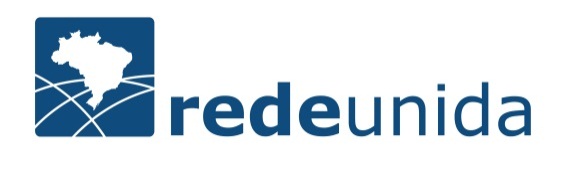 ENCONTRO REGIONAL SULFormulário de submissão de trabalho